MondayTuesdayWednesdayThursdayFriday2.  Today we will be making our own Hungry Caterpillar pictures.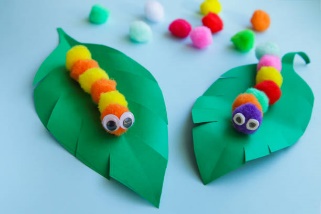 4.  Today we will be using fruit to make Hungry Caterpillar kebab sticks.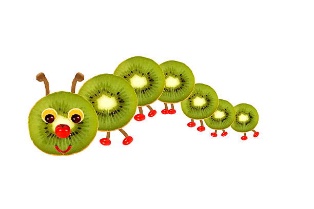 6.  Today we will be exploring a Hungry Caterpillar tuff tray.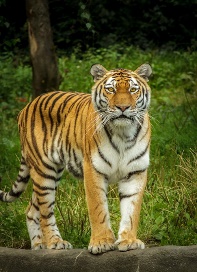 10.  Today we will be using hammers to free the animals from ice.11.  Today we will be exploring foamy water making potions.12.  Today we will be making our own oat and raisin biscuits.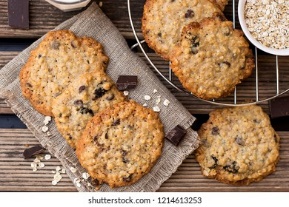 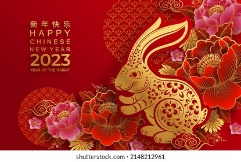 17.  Today we will be looking at different Chinese words and using chopsticks to make marks in red/yellow sand.18.  Today we will be food tasting!  Let’s try lots of different Chinese foods.19. Today is International Flower Day!  The children will be using flowers in paint to create their own pictures.20.  Today we will be making lanterns for Chinese New Year.23.  Today the children will be making their own story puppets/sock puppets.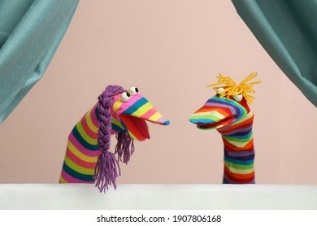 25.  Today we will be having a story themed puppet show.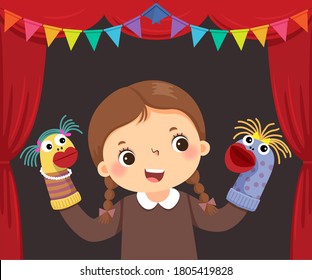 27.  Today we will be exploring colours. The children will be learning colour names and organising coloured objects.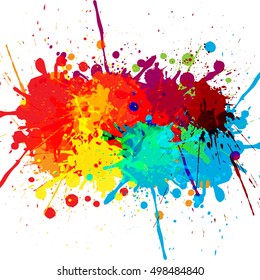 31.  Today we will be going on a colour hunt in the garden.